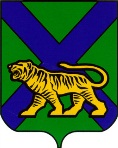 ТЕРРИТОРИАЛЬНАЯ ИЗБИРАТЕЛЬНАЯ КОМИССИЯ
МИХАЙЛОВСКОГО РАЙОНА
РЕШЕНИЕс. Михайловка О разрешении проведения досрочного голосования отдельной группы избирателей на территории Новошахтинского городскогопоселения Михайловского муниципального районаРассмотрев поступившее в территориальную избирательную комиссию Михайловского района письмо администрации Новошахтинского городского поселения от 25.03.2015года № 208 с просьбой разрешить провести досрочное голосование отдельной группы избирателей, включенных в список избирателей при голосовании на досрочных выборах главы Новошахтинского городского поселения на избирательном  участке  № 1715 (с. Павловка), находящемся в значительно удаленном от помещения для голосования месте, транспортное сообщение с которым затруднено, в соответствии со статьей 65 Федерального закона «Об основных гарантиях избирательных прав и права на участие в референдуме граждан Российской Федерации», статьёй 73 Избирательного кодекса Приморского края, территориальная избирательная комиссия Михайловского района РЕШИЛА:1. Разрешить провести 16  мая 2015 года досрочное голосование отдельной группы избирателей, включенных в список избирателей при голосовании на досрочных выборах главы Новошахтинского городского поселения на избирательном участке № 1715 (с. Павловка – удаленность от помещения для голосования составляет 35 км, транспортное (автобусное) сообщение отсутствует).2.  Довести до сведения всех участников избирательного процесса информацию о проведении досрочного голосования на избирательном участке № 1715 в целях осуществления ими своих прав, предусмотренных законодательством о выборах.3. Направить настоящее решение в участковую избирательную комиссию избирательного участка № 1715.4. Разместить настоящее решение на официальном сайте территориальной избирательной комиссии Михайловского района в информационно-телекоммуникационной сети «Интернет».Председатель комиссии                                                                 Н.С. ГорбачеваСекретарь заседания                                                                   Н.Л. Боголюбова31. 03.2015    473/90